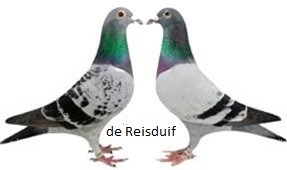  Uitslag Wedvlucht   1621   DE REISDUIF          SOMMELSDIJK          V21 Niergnies Golf 27-05-2023   Los:08.30   Deelnemers:13   Duiven:221 Weer: Noord-Oosten wind   PLC Naam                  Afstand  AD/AP  Get Ring       Tijd     Snelheid   Punten   1 Cor en Yvonne Kleijn  191,100  46/19    7 2-7075445V 11.08.07   1208,583  150,0   2 J.van Alphen          191,155  18/7     2 1-1164304  11.08.48   1203,744  148,0   3 J.de Blok             191,336  14/9     5 1-1164006  11.09.05   1202,738  145,9   4 J.de Blok                2     14       1 2-8429929  11.09.10   1202,108  143,9   5 P.van der Sluijs      190,830  18/12    4 2-8434629  11.09.16   1198,176  141,9   6 Cor en Yvonne Kleijn     2     46      10 2-7075434V 11.10.08   1193,363  139,9   7 P.van der Sluijs         2     18       1 2-8434631  11.10.49   1186,629  137,8   8 M.A.van Nimwegen      191,176   8/4     2 1-1164213  11.11.17   1185,285  135,8   9 P.G.van den Boogert   190,999  24/5     4 1-1164120  11.11.28   1182,794  133,8  10 P.G.van den Boogert      2     24       1 1-1164125  11.11.29   1182,672  131,8  11 Cor en Yvonne Kleijn     3     46       6 1-1164434  11.11.42   1181,800  129,7  12 J.de Blok                3     14      12 2-8429930  11.12.42   1176,002  127,7  13 P.van Moort           186,547  10/5     3 1-1164155  11.09.08   1172,198  125,7  14 J.van Alphen             2     18      10 2-8429804V 11.13.11   1171,411  123,6  15 H.Rosmolen            189,330  12/3     1 1-1164297  11.11.40   1171,009  121,6  16 Cor en Yvonne Kleijn     4     46       1 8-5114459V 11.13.18   1170,222  119,6  17 Cor en Yvonne Kleijn     5     46       2 9-1636374  11.13.36   1168,076  117,6  18 J.van Alphen             3     18       8 2-8429821  11.13.39   1168,069  115,5  19 P.van Moort              2     10       4 2-8430297  11.09.50   1167,065  113,5  20 J.de Blok                4     14       9 2-8429917  11.14.18   1164,550  111,5  21 M.A.van Nimwegen         2      8       7 2-7075407  11.14.33   1161,756  109,5  22 J.van Alphen             4     18      11 2-8429817V 11.14.39   1160,976  107,4  23 P.van der Sluijs         3     18       5 0-1465662  11.14.30   1160,059  105,4  24 P.van der Sluijs         4     18      13 2-8430279  11.14.33   1159,707  103,4  25 Cor en Yvonne Kleijn     6     46       3 0-1465412V 11.14.51   1159,219  101,4  26 J.van Alphen             5     18      14 1-1163819V 11.15.20   1156,178   99,3  27 J.de Blok                5     14       3 6-1489405  11.15.30   1156,106   97,3  28 P.van der Sluijs         5     18       6 9-1636174  11.15.16   1154,678   95,3  29 C.Looy                190,868   8/5     3 0-1465304  11.16.06   1149,113   93,2  30 J.de Blok                6     14       2 1-1164005  11.16.32   1148,933   91,2  31 J.van Alphen             6     18       5 8-5126077  11.16.33   1147,732   89,2  32 P.van der Sluijs         6     18      17 0-1465586  11.16.34   1145,666   87,2  33 P.van der Sluijs         7     18      14 0-1465585  11.16.35   1145,550   85,1  34 H.Rosmolen               2     12       4 1-1164290  11.15.32   1143,657   83,1  35 M.A.van Nimwegen         3      8       6 2-8430231  11.17.55   1138,465   81,1  36 Cor en Yvonne Kleijn     7     46      19 0-1465912  11.18.18   1135,457   79,1  37 Cor en Yvonne Kleijn     8     46      27 2-8446324  11.18.22   1135,007   77,0  38 P.van Moort              3     10       2 1-1164149  11.14.22   1134,879   75,0  39 Cor en Yvonne Kleijn     9     46       9 0-1465896V 11.18.42   1132,764   73,0  40 J.de Blok                7     14       7 1-1164011  11.19.20   1129,934   70,9  41 J.de Blok                8     14       4 2-8429921  11.19.23   1129,601   68,9  42 P.van Moort              4     10       1 0-1465631  11.15.18   1128,472   66,9  43 P.G.van den Boogert      3     24       2 1-1164116  11.19.21   1127,739   64,9  44 C.Looy                   2      8       8 2-6004273  11.19.39   1125,067   62,8  45 Cor en Yvonne Kleijn    10     46      41 2-8475149V 11.19.55   1124,654   60,8  46 P.van der Sluijs         8     18       2 9-1636192  11.19.56   1122,968   58,8  47 C.Looy                   3      8       2 0-1484823  11.20.07   1121,981   56,8  48 Cor en Yvonne Kleijn    11     46      30 2-8429738V 11.20.28   1121,025   54,7  49 P.G.van den Boogert      4     24       5 0-1465277  11.20.37   1119,367   52,7  50 M.A.van Nimwegen         4      8       1 2-8430230  11.21.03   1117,612   50,7  51 Appel Vis van Heemst  190,734  40/5    40 1-1163870  11.20.43   1117,175   48,6  52 J.de Blok                9     14       6 2-8429907  11.21.24   1116,309   46,6  53 C.Looy                   4      8       6 2-8430211  11.21.00   1116,184   44,6  54 P.G.van den Boogert      5     24      17 1-1164115V 11.21.19   1114,794   42,6  55 P.van Moort              5     10       8 2-8430068  11.17.35   1113,098   40,5  56 P.van der Sluijs         9     18      12 9-1636197  11.21.54   1110,121   38,5  57 Cor en Yvonne Kleijn    12     46      31 2-8429758V 11.22.15   1109,419   36,5  58 Cor en Yvonne Kleijn    13     46      21 2-8429778V 11.22.21   1108,775   34,5  59 Appel Vis van Heemst     2     40      10 0-1465233V 11.22.02   1108,626   32,4  60 Cor en Yvonne Kleijn    14     46      36 2-7075437V 11.22.25   1108,347   30,4  61 Cor en Yvonne Kleijn    15     46      35 0-1465901V 11.22.35   1107,276   28,4  62 Appel Vis van Heemst     3     40      18 2-8429864  11.22.28   1105,841   26,4  63 Cor en Yvonne Kleijn    16     46      14 2-8429789  11.23.02   1104,397   24,3  64 J.van Alphen             7     18       3 7-1242748  11.23.14   1103,452   22,3  65 P.van der Sluijs        10     18      16 0-1465577  11.22.58   1103,275   20,3  66 Cor en Yvonne Kleijn    17     46      32 1-1164383V 11.23.22   1102,273   18,2  67 H.Rosmolen               3     12       3 2-8537405  11.21.53   1101,410   16,2  68 Appel Vis van Heemst     4     40       1 1-1163871V 11.23.26   1099,676   14,2  69 C.Looy                   5      8       4 0-1465311  11.23.54   1097,571   12,2  70 Cor en Yvonne Kleijn    18     46      22 2-8429777V 11.24.08   1097,420   10,1  71 Cor en Yvonne Kleijn    19     46      12 2-8429799V 11.24.09   1097,315    8,1  72 P.van der Sluijs        11     18       8 9-1636177  11.24.05   1096,198    6,1  73 Appel Vis van Heemst     5     40      23 2-8429861V 11.24.00   1096,096    4,1  74 P.van der Sluijs        12     18       7 2-8430276  11.24.07   1095,988    2,0De europot is gewonnen op prijs 4 J.de Blok wint 13,--De "Plus" bonnen zijn gewonnen op prijs 5 P.van der Sluijs, op prijs 9 P.G.van den Boogert en op prijs 19 P.van Moort. De geluksprijs is gewonnen  op prijs 50 M.A. van Nimwegen wint een "plus" bon t.w.v. € 10,--De ereprijs is gewonnen op prijs 37 Cor en Yvonne Kleijn wint een fles wijn geschonken door John BlonkDe grootmeesters op Niergnies V21  			1 J.de Blok                64.6   			2 P.van der Sluijs         49.0   			3 M.A.van Nimwegen         47.1   			4 P.van Moort              42.2   			5 J.van Alphen             39.2   			6 C.Looy                   33.7   			7 Cor en Yvonne Kleijn     28.1   			8 H.Rosmolen               18.4   			9 P.G.van den Boogert      17.7  			10 Appel Vis van Heemst     3.1 Tussenstand onderdeel Vitesse na 5 vluchten    Kampioenschap Onaangewezen                 Kampioenschap Aangewezen    PC Naam                   Totpnt           PC Naam                   Totpnt   1 Cor en Yvonne Kleijn    736.6            1 J.de Blok               582.6   2 J.van Alphen            721.8            2 M.A.van Nimwegen        546.3   3 P.van der Sluijs        700.8            3 Cor en Yvonne Kleijn    518.6   4 M.A.van Nimwegen        696.7            4 C.Looy                  457.1   5 J.de Blok               670.9            5 P.van der Sluijs        383.2   6 P.G.van den Boogert     670.0            6 J.van Alphen            358.9   7 C.Looy                  572.2            7 P.G.van den Boogert     352.3   8 H.Rosmolen              460.7            8 P.van Moort             304.0   9 P.van den Boogert       455.9            9 D.Maliepaard            207.9  10 P.van Moort             421.4           10 P.van den Boogert       192.1  11 Appel Vis van Heemst    387.9           11 H.Rosmolen              185.6  12 D.Maliepaard            300.9           12 Appel Vis van Heemst     98.1              Duifkampioenschap Vitesse na 5 vluchten    			Plc Naam                 Ringnr      Pr   Punten    			1 M.A.van Nimwegen     1-1164213     5    654.9    			2 P.van der Sluijs     2-8434629     5    579.1    			3 J.de Blok            6-1489405     5    565.3    			4 Cor en Yvonne Kleijn 8-5114459 V   4    553.1    			5 P.van der Sluijs     0-1465662     5    518.7    			6 J.van Alphen         1-1164304     4    509.7    			7 Cor en Yvonne Kleijn 2-7075445 V   4    504.2    			8 J.van Alphen         2-8429821     5    492.9    			9 M.A.van Nimwegen     2-7075407     5    483.8   			10 J.de Blok           2-8429929     4    480.6   			11 P.van der Sluijs    2-8434631     4    455.2   			12 P.G.van den Boogert 1-1164125     4    433.0   			13 M.A.van Nimwegen    0-7026275     4    429.6   			14 C.Looy              1-1465313     4    422.8   			15 P.G.van den Boogert 1-1164116     5    418.6   			16 C.Looy              0-1465304     4    415.7   			17 Cor en Yvonne Kleijn2-8429767     3    412.6   			18 J.van Alphen        1-1163819 V   4    412.2   			19 C.Looy              0-1484823     5    402.5   			20 P.van der Sluijs    9-1636174     4    392.5